РЕСПУБЛИКА БЕЛАРУСЬПАСПОРТвоинского захоронения(захоронения жертв войн)409(учетный номер)	(область, район, город,сельсовет, населенный пункт, число, месяц, год)5. Количество захороненных:6. Персональные сведения о захороненных: 8. Фотоснимок захоронения                                              9. Карта расположения  11. Подписи уполномоченных представителей:    Председатель Барановичского районного    исполнительного комитета                                      ___________________________М.Н.Полуян      (подпись, инициалы, фамилия)
___ ___________ 2020г.			 Военный комиссар г. Барановичи,                                                               			 Барановичского и Ляховичского районов                        полковник ____________________В.А.Королик                                                                		              (подпись, инициалы, фамилия)	                                                                ___ ___________ 2020 г.1. Место и дата захоронения  Брестская область, Барановичский район,дер. Домашевичи, Столовичский  сельисполком, .2. Вид захороненияБратская могила3. Охранная зона (границы захоронения)4х4м4. Краткое описание захоронения и его состояниеВ 1968 году установлен памятник–обелиск, изготовлен из бетона, высота , металлическое ограждение.обелиск, изготовлен из бетона, высота , металлическое ограждение.ВсегоВ том числе по категориямВ том числе по категориямВ том числе по категориямВ том числе по категориямВ том числе по категориямВ том числе по категориямВ том числе по категориямВ том числе по категориямИз нихИз нихПриме- чаниеВсеговоеннослужащихвоеннослужащихучастников сопротивленияучастников сопротивлениявоеннопленныхвоеннопленныхжертв войнжертв войнИз нихИз нихПриме- чаниеВсегоизве- стныхнеиз- вест- ныхизве- стныхнеиз- вест- ныхизве- стныхнеиз- вест- ныхизве- стныхнеиз- вест- ныхизве- стныхнеиз- вест- ныхПриме- чание43241------241Захоронение 2-й мировой войны№ п/пВоинское званиеФамилияСобствен-ное имяОтчество (если таковое имеется)Дата рожде-нияДата гибели или смертиМесто первич-ного захороне-нияМесто службыМесто рождения и призыва1.Л-тОрловСергейСергеевич190608.07.44дер. Домашевичи2Мл.л-тЗдражевскийВладимирТихонович192308.07.19447. Кто осуществляет уход за захоронениемГУО «Столовичская СШ», в/ч 97047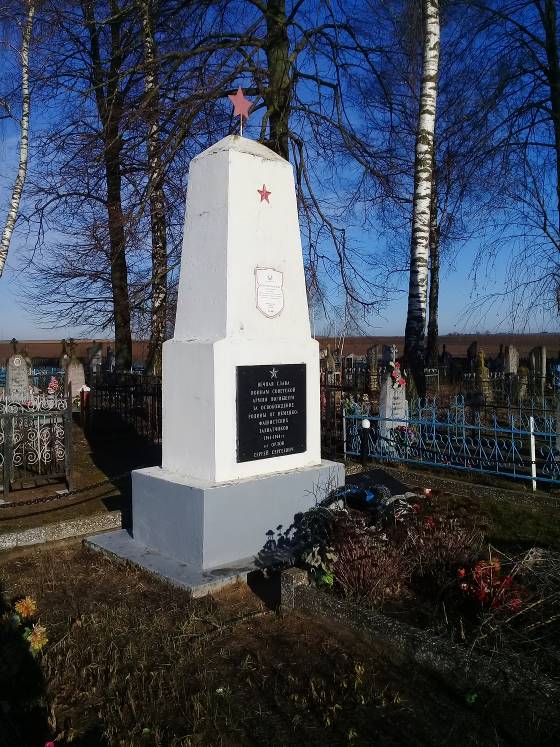 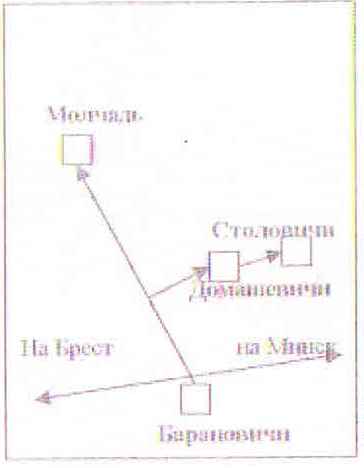  10. Дополнительная информацияместного исполнительногои распорядительного органабазового территориального уровняМ.П.военного комиссариата                                    М.П.